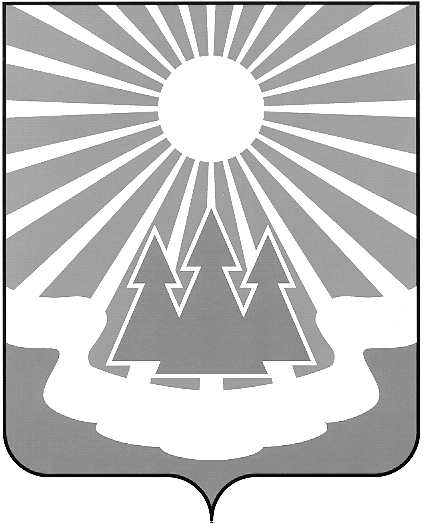 Администрация
муниципального образования «Светогорское городское поселение»
Выборгского района Ленинградской областиПОСТАНОВЛЕНИЕВ соответствии со статьей 179 Бюджетного кодекса, руководствуясь Постановлением администрации от 12.09.2013 г. № 255 «Об утверждении Порядка разработки, реализации и оценки эффективности муниципальных программ МО «Светогорское городское поселение» (в ред. пост. от 30.09.2013 № 265, 15.10.2015 № 384), администрация МО "Светогорское городское поселение"П О С Т А Н О В Л Я Е Т:1. Утвердить отчет за 1 полугодие 2017 года о реализации мероприятий муниципальной программы «Обеспечение устойчивого функционирования и развития коммунальной и инженерной инфраструктуры и повышение энергоэффективности на территории МО «Светогорское городское поселение», утвержденной постановлением администрации МО "Светогорское городское поселение" от  25.10.2013  № 324 (в редакции постановлений администрации МО «Светогорское городское поселение» 
от 21.11.2014 № 403, от  02.07.2015 № 226, от 29.09.2015  № 354, от 25.12.2015 № 504, 
от 20.02.2016  № 88, от 14.06.2016  № 312, от 11.08.2016 № 475, от 20.12.2016 № 725, 
от 15.03.2017  № 132, от 28.06.2017 № 337) (приложение ).2. Разместить настоящее постановление на официальном сайте МО «Светогорское городское поселение» http://www.mo-svetogorsk.ru/.3 Контроль за исполнением настоящего постановления возложить на заместителя главы администрации Ренжина А.А.Глава администрации 								С.В. ДавыдовИсполнитель: И.Н. ЛебедеваСогласовано: Андреева Л.А.	Ковшарь  Н.В. 	Горюнова Г.Е. 	Захарова Н.Л.	Ренжин А.А.	Разослано: в дело, ОГХ, СБУ, СФ, СЭР, сайтПриложение 
к Постановлению 
от «04» июля 2017 № 351Отчето реализации мероприятий муниципальной программы 
«Обеспечение устойчивого функционирования и развития коммунальной и инженерной инфраструктуры и повышение энергоэффективности 
на территории МО «Светогорское городское поселение» за 1 полугодие 2017 года (нарастающим итогом)																	тыс.руб.04.07.2017 №351Об утверждении отчета о реализации мероприятиймуниципальной программы «Обеспечение устойчивого функционирования и развития коммунальной и инженерной инфраструктуры и повышение энергоэффективности на территории МО «Светогорское городское поселение»за 1 полугодие 2017 годаОб утверждении отчета о реализации мероприятиймуниципальной программы «Обеспечение устойчивого функционирования и развития коммунальной и инженерной инфраструктуры и повышение энергоэффективности на территории МО «Светогорское городское поселение»за 1 полугодие 2017 годаОб утверждении отчета о реализации мероприятиймуниципальной программы «Обеспечение устойчивого функционирования и развития коммунальной и инженерной инфраструктуры и повышение энергоэффективности на территории МО «Светогорское городское поселение»за 1 полугодие 2017 годаОб утверждении отчета о реализации мероприятиймуниципальной программы «Обеспечение устойчивого функционирования и развития коммунальной и инженерной инфраструктуры и повышение энергоэффективности на территории МО «Светогорское городское поселение»за 1 полугодие 2017 года№ п/пМероприятия, входящие в план мероприятий программы Объем финансированияплан на 2017 год Объем финансированияплан на 2017 год Объем финансированияплан на 2017 год Объем финансированияфакт за 1 полугодие 2017 года(нарастающим итогом)Объем финансированияфакт за 1 полугодие 2017 года(нарастающим итогом)Объем финансированияфакт за 1 полугодие 2017 года(нарастающим итогом)Индикаторы реализации(целевые задания)№ п/пМероприятия, входящие в план мероприятий программы Всего В том числе:В том числе:Всего В том числе:В том числе:Индикаторы реализации(целевые задания)Областной бюджет Местный бюджет Областной бюджет Местный бюджет Индикаторы реализации(целевые задания)1234567891Ремонт участка труб тепловой сети по адресу: г. Светогорск ул. Красноармейская д. 6 (до ввода в дом)659,7840,0659,7840,00,00,0Объявлен электронный аукцион 27.06.2017 г.2Обслуживание трубопроводов наружной дренажно-ливневой системы на территории МООбщая протяженность:23690 п.м.1000,00,01000,00,00,00,0-планируемая дата размещения закупки: 2-3 кв.20173Выполнение работ по ремонту тепловой сети по адресу: 
г. Светогорск, ул. Победы Общая протяженность: 200 п.м.639,2610,0639,261639,2610,0639,261работы выполнены в 2016 году4Выполнение работ по ремонту магистрального водопровода 
в районе ул. Красноармейская, д.2, г.СветогороскОбщая протяженность:180 п.м.980,9940,0980,994980,9940,0980,994работы выполнены в 2016 году5Замена котлов КСВа 2,5 ГС ВК-32 с заменой трубопроводов и запорной арматуры обвязки теплового контура БМК пгт Лесогорский»МБ – 10 %594,9910,0594,99100,00-планируемая дата размещения закупки: 2-3 кв.20176Разработка программы энергосбережения и повышения энергетической эффективности (исполнитель ОУИ)95,00,095,095,00,095,0услуги оказаны.7Оказание услуг по проверке сметной документации96,00,096,070,00,070,0-планируемая дата размещения закупки: 2-3 кв.20178Ремонт участка труб тепловой сети по адресу: пгт. Лесогорский, ТК-1 (ул. Садовая 17 – ул. Труда д.7) до ввода в жилой дом 
по ул. Труда д. 7372,5400,0372,5400,00,00,0-планируемая дата размещения закупки: 2-3 кв.2017Всего по Программе из средств местного бюджета 2017 год4 438,5700,004 438,5701 785,2550,001 785,2551 квартал 20171 620,2550,001 620,2552 квартал 2017165,0000,00165,0003 квартал 20174 квартал 2017